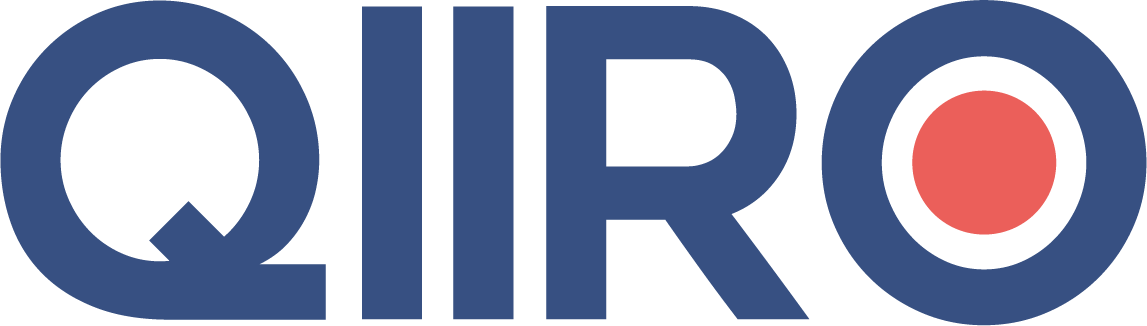 QIIRO vous propose des modèles de documents juridiques éprouvés, à jour des dernières réformes et règlementations en vigueur. Néanmoins, nos modèles restent généraux et nécessitent d’être adaptés.  En cas de doute sur la rédaction ou les conséquences juridiques de l’un de nos modèles de documents, nous vous recommandons l’accompagnement par un professionnel du droit. Document conforme aux dispositions prévues par la Convention Collective Nationale Particulier Employeur. N° Cesu employeur : (n° Cesu) 	                                                     N° Cesu salarié : (N° CESU Salarié)(Nom et prénom employeur) 	                                                     N° Cesu salarié : (N° CESU Salarié)(Adresse de l’employeur)                                                                      N° sécurité soc. : (N° Sécurité soc. sal.)Nombre d’heures travaillées : (Nombre d’heures travaillées)Salaire horaire net (heures normales) : (Salaire horaire net)Base de calcul des cotisations : (Base de calcul)Salaire brut : (Salaire brut)Assiette des cotisations : (Assiette des cotisations)Etat des congés payés : (État des congés payés)Salaire net imposable : (Salaire net imposable)Salaire net : (Salaire net)Date de paiement de la rémunération : (Date de paiement du salaire)Document à conserver sans limitation de durée*** (Pour les départements du Haut-Rhin, Bas-Rhin et de la Moselle, le taux salarial n’est pas à 0% pour la Maladie, mais à 1,50%).BULLETIN DE SALAIREPaie du (Indiquer la date sous format xx/xx/xxxx) au (Indiquer la date sous même format)Cotisations socialesPart SalariéPart EmployeurCSG + CRDSCSG déductibleMaladieVieillesse (sur totalité de la rémunération)Vieillesse (dans la limite du plafond)Allocations familialesAccident du travailFNALCDSIRCEMIRCEM PrévoyanceCEGAssurance chômageFormation professionnelleTotal des cotisationsSalaire brut × 2,90 % = montantSalaire brut × 6,80 % = montant***Salaire brut × 0,40% = montantSalaire brut × 6,90 % = montantSalaire brut × 3,93 % = montantSalaire brut × 0,70 % = montantSalaire brut × 0,86 % = montant Montant total : (Montant total)Salaire brut × 13,30 % = montant Salaire brut × 1,90 % = montantSalaire brut × 8,55 % = montantSalaire brut × 5,25 %   = montantSalaire brut × 1,90 %   = montantSalaire brut × 0,10 %   = montantSalaire brut × 0,016 % = montantSalaire brut × 3,94 % = montantSalaire brut × 0,96 % = montantSalaire brut × 1,29 % = montantSalaire brut × 4,05 % = montantSalaire brut × 0,55 % = montantMontant total : (Montant total)